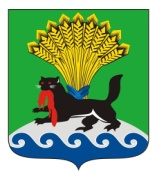 РОССИЙСКАЯ ФЕДЕРАЦИЯИРКУТСКАЯ ОБЛАСТЬИРКУТСКОЕ РАЙОННОЕ МУНИЦИПАЛЬНОЕ ОБРАЗОВАНИЕАДМИНИСТРАЦИЯПОСТАНОВЛЕНИЕот «23»____06_____ 2021 г.					                     № __346___О внесении изменений в примерное положение об условиях оплаты труда работников муниципального казенного учреждения Иркутского районного муниципального образования «Ресурсно-методический центр», утвержденное постановлением администрации Иркутского районного муниципального образования от 21.06.2019 № 324 «Об утверждении примерного положения об условиях оплаты труда работников муниципального казенного учреждения Иркутского районного муниципального образования «Ресурсно-методический центр»В целях обеспечения единого подхода к определению условий и оплаты труда работников муниципальных учреждений, в соответствии со ст. 135, 144, 145 Трудового кодекса Российской Федерации, руководствуясь ст. 39, 45, 54 Устава Иркутского районного муниципального образования, администрация Иркутского районного муниципального образования ПОСТАНОВЛЯЕТ:1. Внести в примерное положение об условиях оплаты труда работников муниципального казенного учреждения Иркутского районного муниципального образования «Ресурсно-методический центр», утвержденное постановлением администрации Иркутского районного муниципального образования от 21.06.2019 № 324 «Об утверждении примерного положения об условиях оплаты труда работников муниципального казенного учреждения Иркутского районного муниципального образования «Ресурсно-методический центр» (далее – положение) изменения:1) части 3 и 4 подпункта 44.1 пункта 44 раздела VII  положения изложить в редакции:«3) выплат (надбавок) стимулирующего характера за интенсивность и высокие показатели работы работникам, в соответствии со штатным расписанием на 12 месяцев;4) выплат (надбавок) за качество работы в размере 40% должностных окладов.»;2) дополнить раздел VII положения пунктом 46 следующего содержания:«46. Учреждения устанавливают размеры выплат, определенных в пункте 44 настоящего раздела, в кратном соотношении к должностным окладам в расчете на год.».Настоящее постановление распространяет свое действие на правоотношения, возникшие с 01.01.2021 года.Отделу по организации делопроизводства и работе с обращениями граждан организационно-контрольного управления администрации Иркутского районного муниципального образования внести в оригинал постановления администрации Иркутского районного муниципального образования от 21.06.2019 № 324 «Об утверждении примерного положения об условиях оплаты труда работников муниципального казенного учреждения Иркутского районного муниципального образования «Ресурсно-методический центр» информацию о внесении изменений в правовой акт.Отделу по информационной политике организационно-контрольного управления администрации Иркутского районного муниципального образования разместить настоящее постановление в информационно-телекоммуникационной сети «Интернет» на официальном сайте Иркутского районного муниципального образования www.irkraion.ru.Контроль исполнения настоящего постановления возложить на первого заместителя Мэра района. Мэр районаЛ.П. Фролов